УТВЕРЖДЕНО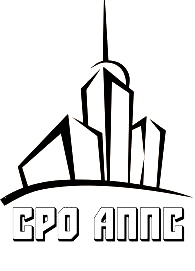 Внеочередным Общим собранием членовСаморегулируемой организацииАссоциации профессиональных проектировщиков СибириПротокол №13 от «15» декабря 2022 г.ПОЛОЖЕНИЕо реестре членов Саморегулируемой организацииАссоциации профессиональных проектировщиков Сибири1.	ОБЩИЕ ПОЛОЖЕНИЯ1.1.	Настоящее положение разработано в соответствии с Градостроительным кодексом Российской Федерации (с изменениями и дополнениями), Федеральным законом от 01.12.2007 № 315-ФЗ «О саморегулируемых организациях», Постановление Правительства РФ от 25.05.2022 N 945  «Об утверждении состава сведений, содержащихся в едином реестре о членах саморегулируемых организаций в области инженерных изысканий, архитектурно-строительного проектирования, строительства, реконструкции, капитального ремонта, сноса объектов капитального строительства и их обязательствах, и Правил формирования и ведения единого реестра о членах саморегулируемых организаций в области инженерных изысканий, архитектурно-строительного проектирования, строительства, реконструкции, капитального ремонта, сноса объектов капитального строительства и их обязательствах, в том числе включения в указанный реестр сведений», а также требованиями нормативных документов и Устава Саморегулируемой организации Ассоциации профессиональных проектировщиков Сибири1.2.	Настоящее положение устанавливает порядок и способ ведения реестра членов Саморегулируемой организации Ассоциации профессиональных проектировщиков Сибири (далее - СРО АППС).1.3.	Ведение реестра СРО АППС осуществляется в обязательном порядке в составе единого реестра сведений о  членах саморегулируемых организаций в области архитектурно-строительного проектирования и их обязательствах (далее по тексту – единый реестр).1.4.	Формирование и ведение единого осуществляется Национальным объединением изыскателей и проектировщиков 1.5.	Состав сведений, содержащихся в едином реестре, порядок формирования указанного реестра, порядок ведения указанного реестра, в том числе порядок включения в указанный реестр сведений, устанавливаются Постановление Правительства.1.6.	Сведения, содержащиеся в едином реестре, подлежат размещению в сети «Интернет» и должны быть доступны для ознакомления без взимания платы. Раскрытию на сайте Национального объединения изыскателей и проектировщиков  в информационно-телекоммуникационной сети «Интернет» не подлежат сведения единого реестра, доступ к которым ограничен федеральными законами.2.	РЕЕСТР ЧЛЕНОВ СРО АППС.2.1 В единый реестр включается информация о членах СРО АППС, о лицах, прекративших членство в СРО АППС, а также сведения об их обязательствах по договорам подряда на подготовку проектной документации, заключенным такими лицами с использованием конкурентных способов заключения договоров.2.2   В едином реестре в отношении каждого члена СРО АППС должны содержаться следующие сведения:регистрационный номер члена СРО АППС, дата его регистрации в реестре;сведения, позволяющие идентифицировать члена СРО АППС:а) фамилия, имя, отчество, место жительства, дата и место рождения, паспортные данные, номера контактных телефонов, идентификационный номер налогоплательщика, дата государственной регистрации физического лица в качестве индивидуального предпринимателя, государственный регистрационный номер записи о государственной регистрации индивидуального предпринимателя, место фактического осуществления деятельности (для индивидуального предпринимателя);б) полное и (в случае, если имеется) сокращенное наименование, дата государственной регистрации юридического лица, государственный регистрационный номер записи о государственной регистрации юридического лица, место нахождения юридического лица, номера контактных телефонов, идентификационный номер налогоплательщика, фамилия, имя, отчество лица, осуществляющего функции единоличного исполнительного органа юридического лица, и (или) руководителя коллегиального исполнительного органа юридического лица.сведения о соответствии члена СРО АППС условиям членства в СРО АППС, предусмотренным законодательством Российской Федерации и (или) внутренними документами СРО АППС;сведения о результатах проведенных СРО АППС проверок члена СРО АППС и фактах применения к нему дисциплинарных и иных взысканий (в случае, если такие проверки проводились и (или) такие взыскания налагались);сведения об обеспечении имущественной ответственности члена СРО АППС перед потребителями произведенных им товаров (работ, услуг) и иными лицами, в том числе:сведения о страховщике (включая сведения о месте его нахождения, об имеющейся  лицензии  и  информацию,  предназначенную  для  установления контакта),  о  размере  страховой  суммы  по  договору  страхования ответственности  члена  СРО АППС,  если  требование,  предусматривающее наличие  такого  договора  страхования  ответственности,  является  условием членства в СРО АППС; о  размере  взноса  в  компенсационный  фонд  возмещения  вреда СРО АППС.сведения о наличии договора страхования обеспечения договорных обязательств, в том числе сведения о страховщике (включая сведения о месте его нахождения, об имеющейся лицензии и информацию, предназначенную для установления контакта) и о размере страховой суммы по договору страхования обеспечения договорных обязательств ответственности члена СРО АППС. сведения о наличии (отсутствии) у члена саморегулируемой организации права, предусмотренного частью 3 статьи 55.8 Градостроительного кодекса Российской Федерации:размер и дата его уплаты взноса в компенсационный фонд обеспечения договорных обязательств саморегулируемой организации, размер страховой суммы по договору о страховании риска ответственности за нарушение членом саморегулируемой организации условий подряда на подготовку проектной документации, заключенного с использованием конкурентных способов определения поставщиков (подрядчиков, исполнителей) в соответствии с законодательством Российской Федерации о контрактной системе в сфере закупок товаров, работ, услуг для обеспечения государственных и муниципальных нужд, законодательством Российской Федерации о закупках товаров, работ, услуг отдельными видами юридических лиц или в иных случаях по результатам торгов (конкурсов, аукционов), если в соответствии с законодательством Российской Федерации проведение торгов (конкурсов, аукционов) для заключения соответствующих договоров является обязательным (далее - с использованием конкурентных способов);размер и дата уплаты дополнительного взноса в компенсационный фонд обеспечения договорных обязательств (при наличии)сведения о приостановлении и возобновлении права члена СРО АППС осуществлять подготовку проектной документации сведения о наличии (отсутствии) у члена СРО АППС права осуществлять подготовку проектной документации, технически сложных и уникальных объектов, кроме объектов использования атомной энергии (о соответствии члена саморегулируемой организации установленным в соответствии с частью 8 статьи 55.5 Градостроительного кодекса Российской Федерации требованиям к членам саморегулируемой организации, выполняющим инженерные изыскания, осуществляющим подготовку проектной документации, строительство, реконструкцию, капитальный ремонт, снос особо опасных, технически сложных и уникальных объектов, за исключением объектов использования атомной энергии);сведения о наличии (отсутствии) у члена СРО АППС права осуществлять подготовку проектной документации  объектов использования атомной энергии (о соответствии члена саморегулируемой организации установленным в соответствии с частью 8 статьи 55.5 Градостроительного кодекса Российской Федерации требованиям к членам саморегулируемой организации, выполняющим инженерные изыскания, осуществляющим подготовку проектной документации, строительство, реконструкцию, капитальный ремонт, снос объектов использования атомной энергии);уровень ответственности члена СРО АППС по обязательствам (простой, первый, второй, третий, четвертый или пятый), определяемый в соответствии с частью 12 статьи 55.16 Градостроительного кодекса Российской Федерации, по договору подряда на подготовку проектной документации, в соответствии с которыми указанным членом саморегулируемой организации внесен взнос в компенсационный фонд возмещения вреда;уровень ответственности члена саморегулируемой организации по обязательствам (первый, второй, третий, четвертый или пятый), определяемый в соответствии с частью 13 статьи 55.16 Градостроительного кодекса Российской Федерации, по договорам подряда на подготовку проектной документации, заключенным с использованием конкурентных способов, в соответствии с которыми указанным членом саморегулируемой организации внесен взнос в компенсационный фонд обеспечения договорных обязательств;определяемый в соответствии с частью 7 статьи 55.13 Градостроительного кодекса Российской Федерации фактический совокупный размер обязательств члена саморегулируемой организации по договорам подряда на подготовку проектной документации, заключенным с использованием конкурентных способов;если иное не установлено действующим законодательством, в едином реестре членов  могут содержаться иные сведения, предоставление которых является обязательным для СРО АППС в соответствии с Регламентом ведения единого реестра сведений о членах саморегулируемых организаций в области инженерных изысканий и архитектурно-строительного проектирования  и их обязательствах, утвержденным Национальным объединением изыскателей и проектировщиков.2.3 В отношении лиц, прекративших свое членство в СРО АППС, в едином реестре членов наряду с информацией, указанной в пункте 2.2 настоящего Положения, должна содержаться информация о дате прекращения членства в СРО АППС и об основаниях такого прекращения.2.4 Член СРО АППС обязан уведомлять СРО АППС в письменной форме или путем направления электронного пакета документов, подписанного с использованием усиленной квалифицированной электронной подписи, о наступлении любых событий, влекущих за собой изменение сведений, содержащихся в едином реестре, в течение трех рабочих дней со дня, следующего за днем наступления таких событий.3.	ВНЕСЕНИЕ СВЕДЕНИЙ В ЕДИНЫЙ РЕЕСТР ЧЛЕНОВ3.1	Порядок предоставления сведений и документов СРО АППС в Национальное объединение изыскателей и проектировщиков в целях размещения соответствующей информации в едином реестре членов, а также порядок предоставления по запросам заинтересованных лиц сведений из единого реестра членов определяется Регламентом ведения единого реестра сведений о членах саморегулируемых организаций в области инженерных изысканий и архитектурно-строительного проектирования  и их обязательствах, утвержденным Национальным объединением изыскателей и проектировщиков.3.2	В день вступления в силу решения СРО АППС о приеме индивидуального предпринимателя или юридического лица в члены СРО АППС,  СРО АППС открывает раздел реестра членов саморегулируемой организации в составе единого реестра о новом члене СРО АППС и размещает в этом разделе сведения о нем, предусмотренные пунктом 2.2 настоящего Положения, в течение 5 рабочих дней со дня вступления в силу указанного решения.3.3	В случае поступления в СРО АППС заявления члена саморегулируемой организации о добровольном прекращении его членства, СРО АППС не позднее дня поступления указанного заявления формирует и размещает в соответствующем разделе реестра членов саморегулируемой организации в составе единого реестра сведения о прекращении членства индивидуального предпринимателя или юридического лица в саморегулируемой организации.3.4	В случае принятия СРО АППС решения об исключении индивидуального предпринимателя или юридического лица из числа членов СРО АППС на основании прямо предусмотренном законодательством РФ или в соответствии с внутренними документами СРО АППС, не позднее трех рабочих дней со дня, следующего за днем принятия данного решения Советом СРО АППС, саморегулируемая организация уведомляет в письменной форме об этом Национальное объединение изыскателей и проектировщиков, а так же формирует и размещает в соответствующем разделе реестра членов саморегулируемой организации в составе единого реестра сведения о прекращении членства индивидуального предпринимателя или юридического лица в саморегулируемой организации. 3.5	СРО АППС на основании полученной информации от членов СРО АППС о внесении изменений в Единый государственный реестр юридических лиц (ЕГРЮЛ) или при выявлении в ходе текущего контроля информации об изменении идентифицирующих сведений о члене СРО АППС на основании данных официального сайта Федеральной налоговой службы в информационно-телекоммуникационной сети «Интернет», в течение 5 (пяти) рабочих дней со дня получения или выявления таких сведений, размещает в соответствующем разделе реестра членов саморегулируемой организации в составе единого реестра данную информацию СРО АППС.3.6	При исключении сведений о члене СРО АППС из реестра членов саморегулируемой организации, который в соответствии с частью 4 статьи 55.17 Градостроительного кодекса Российской Федерации саморегулируемая организация обязана вести в составе единого реестра, соответствующий раздел, содержащий сведения о нем, закрывается, а его реестровый номер сохраняется.4.	ЗАКЛЮЧИТЕЛЬНЫЕ ПОЛОЖЕНИЯ.4.1.	Настоящее Положение вступает в силу не ранее дня внесения сведений о нём в государственный реестр саморегулируемых организаций в соответствии с Градостроительным кодексом Российской Федерации. 4.2.	С момента вступления в силу настоящего Положения утрачивает силу Положение, утвержденное решением Общего собрания членов Ассоциации от 02 февраля 2018 г. Протокол № 3. 4.3.	По всем вопросам, не нашедшим своего отражения в настоящем Положении, члены СРО АППС руководствуются положениями действующего законодательства Российской Федерации.